ΘΕΜΑ: «Πρόσκληση εκδήλωσης ενδιαφέροντος για την οργάνωση μονοήμερης εκπαιδευτικής επίσκεψης μαθητών του Γυμνασίου Θραψανού στο Μουσείο Ελεύθερνας και στο Ρέθυμνο»Η Διευθύντρια του Γυμνασίου Θραψανού, σύμφωνα με το υπ’ αριθ. 89494/ΓΔ4/20 (ΦΕΚ2888Β/ 17-7-2020) για τις εκδρομές - μετακινήσεις μαθητών Δημοσίων και Ιδιωτικών σχολείων Δευτεροβάθμιας Εκπαίδευσης εντός και εκτός της χώρας, προκηρύσσει την εκδήλωση ενδιαφέροντος από τα Ταξιδιωτικά Γραφεία για την πραγματοποίηση μονοήμερης εκπαιδευτικής επίσκεψης του Γυμνασίου Θραψανού με προορισμό το Ρέθυμνο στις 12 Μαΐου 2022. Προβλέπεται να συμμετάσχουν 34 μαθητές και 6 καθηγητές (ένας αρχηγός, πέντε συνοδοί) . Πρόγραμμα εκπαιδευτικής επίσκεψης08.00: Συγκέντρωση στο προαύλιο γυμνασίου – Παρουσίες – Έλεγχος πιστοποιητικών covid08:30 Αναχώρηση για Ρέθυμνο 11.00: Άφιξη στο Μουσείο Ελεύθερνας. Ξενάγηση.12.00: Αναχώρηση για Αργυρούπολη - φαγητό14.30: Αναχώρηση για πόλη Ρεθύμνου- Περιήγηση στην παλιά πόλη του Ρεθύμνου– Ελεύθερος χρόνος  17.30: Αναχώρηση από το Ρέθυμνο 19.30: Επιστροφή στο σχολείο – Τέλος διδακτικής επίσκεψης Το παραπάνω πρόγραμμα μπορεί να τροποποιηθεί εν μέρει μετά από συμφωνία με τους μαθητές και τον εκπρόσωπο του ταξιδιωτικού γραφείου για ειδικούς λόγους.Απαραίτητες προϋποθέσεις προσφορών Αναχώρηση και επιστροφή από το σχολείο με τουριστικό λεωφορείο το οποίο θα είναι διαθέσιμο στους μαθητές σε όλη την διάρκεια της εκπαιδευτικής επίσκεψης και για κάθε δραστηριότητα τους (μετακινήσεις, ξεναγήσεις, εξόδους κ.λπ.). Το λεωφορείο θα πρέπει να διαθέτει όλες τις προβλεπόμενες από την κείμενη νομοθεσία προδιαγραφές (να έχει ελεγχθεί από Κ.Τ.Ε.Ο., να είναι εφοδιασμένο με τα απαιτούμενα έγγραφα καταλληλότητας οχήματος, την επαγγελματική άδεια οδήγησης, ελαστικά σε καλή κατάσταση, πλήρως κλιματιζόμενο κ.λπ.), καθώς και να πληρεί όλες τις προϋποθέσεις ασφάλειας για τη μετακίνηση μαθητών (ζώνες ασφάλειας, έμπειροι οδηγοί κ.λπ.). Να διασφαλίζεται παροχή άμεσης ιατρικής βοήθειας σε περίπτωση ασθένειας. Υποχρεωτική Ασφάλιση Ευθύνης Διοργανωτή, όπως ορίζει η κείμενη νομοθεσία, καθώς και πρόσθετη ασφάλιση για περίπτωση ατυχήματος ή ασθένειας μαθητή ή συνοδού καθηγητή.Αποδοχή από μέρους του πρακτορείου ποινικής ρήτρας, σε περίπτωση αθέτησης των όρων του συμβολαίου (εγγυητική επιστολή), με ποσό που θα καθοριστεί από το Σχολείο.Αντιμετώπιση περίπτωσης μη πραγματοποίησης της εκδρομής, λόγω ανωτέρας βίας (καιρικές συνθήκες κ.λπ.).Επιστροφή του ποσού συμμετοχής στην εκδρομή σε μαθητή που για λόγους ανωτέρας βίας ή ασθένειας ματαιωθεί η συμμετοχή του.Προϋποθέσεις – αξιολόγηση προσφορών Τα ενδιαφερόμενα ταξιδιωτικά γραφεία καλούνται να υποβάλουν στη Διεύθυνση του Σχολείου προσφορές, οι οποίες θα περιγράφουν αναλυτικά τις προσφερόμενες υπηρεσίες καθώς και ενδεχόμενες βελτιωτικές προτάσεις και θα είναι σύμφωνες με την 89494/ΓΔ4/20 (ΦΕΚ2888Β/17-7-2020) και την υπόλοιπη σχετική νομοθεσία. Για τις παραπάνω υπηρεσίες, ζητείται η τελική συνολική τιμή με Φ.Π.Α. και η επιβάρυνση ανά μαθητή χωριστά.Μαζί με την προσφορά, το ταξιδιωτικό γραφείο είναι απαραίτητο να καταθέσει υπεύθυνη δήλωση ότι διαθέτει το ειδικό σήμα λειτουργίας τουριστικού γραφείου, το οποίο βρίσκεται σε ισχύ. Η προσφορά θα πρέπει να σταλεί σφραγισμένη σε φάκελο όπου θα υπάρχει απαραιτήτως CD σε ηλεκτρονική μορφή (doc ή pdf) ώστε να είναι εύκολη η ανάρτησή της στο διαδίκτυο ή να σταλεί μέσω email.Οι προσφορές θα πρέπει να κατατεθούν το αργότερο μέχρι την το αργότερο μέχρι την Παρασκευή 15/04/2022 και ώρα 12:30, στο γραφείο του του Γυμνασίου Θραψανού, οπότε και θα γίνει από την αρμόδια Επιτροπή η αποσφράγιση των προσφορών και η επιλογή ταξιδιωτικού γραφείου.  		Η διευθύντρια 	       	Αλεξάκη Σοφία  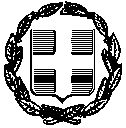 ΕΛΛΗΝΙΚΗ ΔΗΜΟΚΡΑΤΙΑΥΠΟΥΡΓΕΙΟ ΠΑΙΔΕΙΑΣ ΕΡΕΥΝΑΣ& ΘΡΗΣΚΕΥΜΑΤΩΝ, ΠΕΡΙΦΕΡΕΙΑΚΗ Δ/ΝΣΗΠ/ΘΜΙΑΣ & Δ/ΘΜΙΑΣ ΕΚΠ/ΣΗΣ ΚΡΗΤΗΣΔ/ΝΣΗ Δ/ΘΜΙΑΣ ΕΚΠ/ΣΗΣ Ν. ΗΡΑΚΛΕΙΟΥΓΥΜΝΑΣΙΟ ΘΡΑΨΑΝΟΥΕΛΛΗΝΙΚΗ ΔΗΜΟΚΡΑΤΙΑΥΠΟΥΡΓΕΙΟ ΠΑΙΔΕΙΑΣ ΕΡΕΥΝΑΣ& ΘΡΗΣΚΕΥΜΑΤΩΝ, ΠΕΡΙΦΕΡΕΙΑΚΗ Δ/ΝΣΗΠ/ΘΜΙΑΣ & Δ/ΘΜΙΑΣ ΕΚΠ/ΣΗΣ ΚΡΗΤΗΣΔ/ΝΣΗ Δ/ΘΜΙΑΣ ΕΚΠ/ΣΗΣ Ν. ΗΡΑΚΛΕΙΟΥΓΥΜΝΑΣΙΟ ΘΡΑΨΑΝΟΥΕΛΛΗΝΙΚΗ ΔΗΜΟΚΡΑΤΙΑΥΠΟΥΡΓΕΙΟ ΠΑΙΔΕΙΑΣ ΕΡΕΥΝΑΣ& ΘΡΗΣΚΕΥΜΑΤΩΝ, ΠΕΡΙΦΕΡΕΙΑΚΗ Δ/ΝΣΗΠ/ΘΜΙΑΣ & Δ/ΘΜΙΑΣ ΕΚΠ/ΣΗΣ ΚΡΗΤΗΣΔ/ΝΣΗ Δ/ΘΜΙΑΣ ΕΚΠ/ΣΗΣ Ν. ΗΡΑΚΛΕΙΟΥΓΥΜΝΑΣΙΟ ΘΡΑΨΑΝΟΥΕΛΛΗΝΙΚΗ ΔΗΜΟΚΡΑΤΙΑΥΠΟΥΡΓΕΙΟ ΠΑΙΔΕΙΑΣ ΕΡΕΥΝΑΣ& ΘΡΗΣΚΕΥΜΑΤΩΝ, ΠΕΡΙΦΕΡΕΙΑΚΗ Δ/ΝΣΗΠ/ΘΜΙΑΣ & Δ/ΘΜΙΑΣ ΕΚΠ/ΣΗΣ ΚΡΗΤΗΣΔ/ΝΣΗ Δ/ΘΜΙΑΣ ΕΚΠ/ΣΗΣ Ν. ΗΡΑΚΛΕΙΟΥΓΥΜΝΑΣΙΟ ΘΡΑΨΑΝΟΥΕΛΛΗΝΙΚΗ ΔΗΜΟΚΡΑΤΙΑΥΠΟΥΡΓΕΙΟ ΠΑΙΔΕΙΑΣ ΕΡΕΥΝΑΣ& ΘΡΗΣΚΕΥΜΑΤΩΝ, ΠΕΡΙΦΕΡΕΙΑΚΗ Δ/ΝΣΗΠ/ΘΜΙΑΣ & Δ/ΘΜΙΑΣ ΕΚΠ/ΣΗΣ ΚΡΗΤΗΣΔ/ΝΣΗ Δ/ΘΜΙΑΣ ΕΚΠ/ΣΗΣ Ν. ΗΡΑΚΛΕΙΟΥΓΥΜΝΑΣΙΟ ΘΡΑΨΑΝΟΥΘΡΑΨΑΝΟ: 11/04/2022Α.Π.: 141Ταχ. Δ/νση:Ταχ. Δ/νση:Θραψανό Πεδιάδος            Προς: ΔΙΕΥΘΥΝΣΗ Β/ΘΜΙΑΣ                    ΗΡΑΚΛΕΙΟΥ             Προς: ΔΙΕΥΘΥΝΣΗ Β/ΘΜΙΑΣ                    ΗΡΑΚΛΕΙΟΥ Ταχ. Κώδικας:Ταχ. Κώδικας:70006            Προς: ΔΙΕΥΘΥΝΣΗ Β/ΘΜΙΑΣ                    ΗΡΑΚΛΕΙΟΥ             Προς: ΔΙΕΥΘΥΝΣΗ Β/ΘΜΙΑΣ                    ΗΡΑΚΛΕΙΟΥ Πληροφορίες:Πληροφορίες:Αλεξάκη Σοφία –  αναπληρώτρια διευθύντρια            Προς: ΔΙΕΥΘΥΝΣΗ Β/ΘΜΙΑΣ                    ΗΡΑΚΛΕΙΟΥ             Προς: ΔΙΕΥΘΥΝΣΗ Β/ΘΜΙΑΣ                    ΗΡΑΚΛΕΙΟΥ Τηλέφωνο:  Fax:E – mail:   28910 41322    28910 41322mail@gym-thraps.ira.sch.gr   28910 41322    28910 41322mail@gym-thraps.ira.sch.gr            Προς: ΔΙΕΥΘΥΝΣΗ Β/ΘΜΙΑΣ                    ΗΡΑΚΛΕΙΟΥ             Προς: ΔΙΕΥΘΥΝΣΗ Β/ΘΜΙΑΣ                    ΗΡΑΚΛΕΙΟΥ 